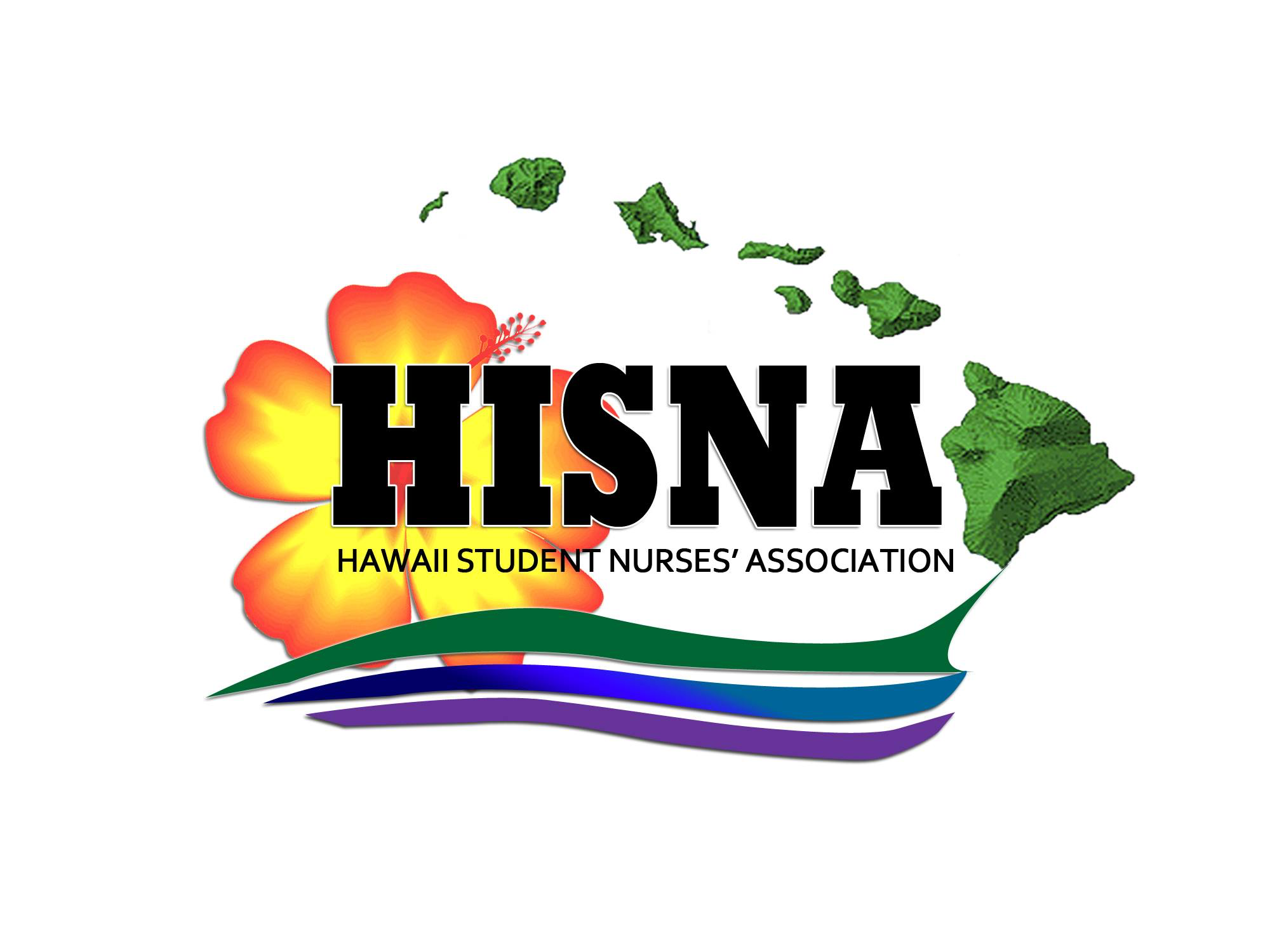 HISNA LeadershipScholarship Application Please submit completed application by January 29, 2016 11:59 PM Scholarship recipients will be notified in May 2016Eligibility Criteria	   											  	Be currently enrolled in a Nursing Program that is a member of HISNA.  Must be an NSNA Member for at least 2 full semesters ( i.e. 1 full year)Must be a HISNA Member in good standing (no lapse of more than 30 days in membership for NSNA) Demonstrate leadership skills by organizing at least 1 event at the State Level and/or organizing and/or participating at least 1 event at the School LevelDemonstrate community service Demonstrate academic nursing excellence with a Nursing GPA at least 2.5 / 4.0 Required Documentation   												Proof of NSNA Membership Card Most recent copy of an Official Transcript One (1) letter of recommendation from a peer stating why this applicant is considered a leader.Scholarship Information   												The Hawai’i Student Nurses’ Association (HISNA) will be awarding 1 deserving nursing student, who best exemplifies leadership.  The HISNA Leadership Scholarship is a $250 award donated by Dr. Edna Magpantay-Monroe, faculty consultant/adviser to help with educational expenses. Applicant Information													Name:  								  Date of Application: 			Mailing Address: 													Email Address: 							  Phone: 					School: 								  Graduation Date: 				NSNA Membership Number: 					 Cumulative GPA: 				Additional Requirements												Please attach a one-page essay with brief description about your eligibility to receive the award (See criteria above)Terms and Agreement 													I certify that all statements made in this application are complete and accurate. I understand that: (1) Falsification in my application or attachments will disqualify my application. (2) Failure to follow all instructions of this application will render my application incomplete. (3) If I am selected as a scholarship recipient, I agree to release my name, address and telephone number to the scholarship sponsor, Hawai’i Student Nurses’ Association. (4) By sending this page with my application, I attest that all of the information is accurate; and (5) By signing this agreement, I give permission to the Hawai’i Student Nurses’ Association to request and/or verify information provided in this application and that all Scholarship Committee decisions are final. Please print name and sign the signature line below. _____________________________	        ______________________________	           ________________	      Print Name		                        Applicant Signature				Date 				DO NOT WRITE BELOW THIS LINE – FOR HISNA USE ONLY				 	 Application Complete			Date Received: 								 	 Application Incomplete 			Reviewed By:   								Reason for Incomplete Application:   											